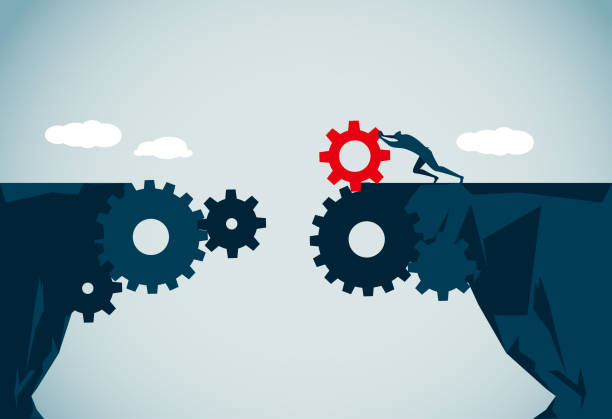 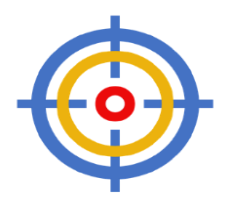 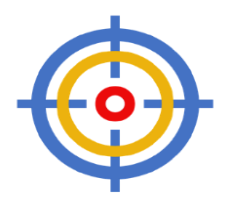 Targeted Support and Improvement (TSI) Grant FY24Targeted Support and Improvement Schools (TSI/ATSI)PurposeTo provide LEAs funding to support TSI schools to implement L/SIAP and improve student outcomes for identified subgroups.Eligible Applicants 	LEAs with schools identified as Targeted Support and Improvement Schools (TSI/ATSI) This is a competitive grant.  A detailed application with all required elements, documents and an aligned budget is required to be considered for funding.  Grant awards will not be made to Local Education Agencies (LEAs) that are out of compliance with state or federal requirements, fiscal or programmatic. DirectionsLEA and School teams collaborate to write a strong, detailed application, provide all required documents and check and sign assurances.LEA’s assigned specialist is available for assistance.Use the rubric when completing application narrative questions.Application completion with all required documents and evidence in GME by 5/30/23 required. Additional inquiries from ADE will not be made.  If all required documents are not in GME, the application will not be scored.The application will be scored using the scoring rubric provided.Awards will be made based on the scored application.  Seventy percent of points and CNA, RCA and IAP aligned proposed budget are required for funding.LEAs will be notified of award or non-award by July 1.Complete all sections in GME1.  Program DetailFFATA and GSA VerificationContact InformationProgram Narrative Questions-detailed complete answersAssurancesRelated DocumentsSignature Page in required related documents (required)Evidence Based Summary Form/s in required related documents (required)Graphs, tables, and charts necessary for a complete application (optional, as needed)2.  Proposed BudgetComplete a detailed proposed budget in GME.  Be sure to include sufficient details in the narrative.  It must be directly aligned to the CNA summary page, RCA and IAP.Items must be evidence based and support improved outcomes for identified subgroups and the elimination of identified root causes.Be sure that the requests for funds are allowable. Out-of-state travel and large expenditures for capital items are generally not allowed. All positions require job descriptions and additional data and planning. Check with your specialist if you have questions or need assistance building your budget.Requirements for application to be scoredCompleted 2023-24 CNA in GMEThorough root cause analyses (RCA) (fishbone diagrams) in GMECompleted 2023-24 LEA and School IAP in GME, including process and impact goalsCompleted applicationRequired related documentsNOTE:  Alignment between CNA, RCA and IAP and proposed budget is required.  Grants with budgeted items that are not aligned to the CNA summary page, root causes, desired outcomes and SIAP will NOT be funded.LEA Contact informationRequired Related Documents LEA Signature Page - Signatures below denote commitment to implementation, monitoring        and evaluation of strategies and action steps outlined in the IAP and the grant application.Charter Holder			DateSignature	Board President		DateSignature	Superintendent			DateSignature	Required Related Documents-Evidence based summary form	LEA Narrative QuestionsList all identified Targeted Support and Improvement Schools, current enrollment, principal, and the identified subgroup/s (add lines as necessary).List all SMART goals (process and impact) related to identified subgroup achievement from the SY2022-23 (FY23) IAP with progress monitoring/evaluation data to demonstrate progress towards and/or achievement of your goals, what do the data tell you?.*Data Analysis:Here’s what…Factual data; What are the data the team needs to be analyzing? Simply recognize the data, categories, and student populations…So what? Recognize trends from the data without yet making inferences or an action plan. What do you notice in the data?Now what? Make conclusions and inferences about the data to structure a collective response, next stepsSource: Adapted from Wellman and Lipton (2004)List the SY2022-23 (FY23) TSI strategies and action steps that will continue to be funded in FY24 Included specific evidence of successful* implementation or progress on the identified strategies and action steps. (Add additional lines as necessary)  * How do you know it made a difference in student outcomes?  Data must have been provided in Evaluation Tool submitted previously. Write NA if you did not have previous TSI grant or if no FY23 funded strategies/actions will continue to be funded in FY24.As a result of analyzing the new FY24 schools’ CNAs, list the trends across schools that will be addressed by grant funding.List the specific schools that identified the same needs and root causes with similar or the same desired outcomes and goals that you will address as an LEA in the District Level Programs budget.  Write NA if no trends are identified to be funded.Trends across schools (funded by District Level Programs budget) Add charts as neededList strategies and actions steps to be funded to address the LEA trends in question #4. Also provide how you will monitor and evaluate these actions. These strategies and action steps should be in the LEA IAP.Based on the 2023-24 schools’ CNAs and leading and lagging indicator data analysis, what are the primary needs, root cause, desired outcomes and goals relative to each identified subgroup’s low achievement unique to individual schools.  NA if not funding unique needs.Add charts as neededList strategies and action steps to be funded to address unique school subgroup needs in question #6. Also provide how you will monitor and evaluate these actions. These strategies and action steps should be in the school’s IAP.It is the LEA’s responsibility to support and monitor each school with low achieving subgroups, per ESSA statute.Describe the LEA plan to communicate expectations and hold all identified TSI schools accountable for the implementation of the IAP’s TSI strategies, action steps and goals to increase achievement for identified subgroups.Communication PlanDescribe how the LEA will communicate current TSI status with each identified school, share data, and establish TSI expectations.  Include what communication strategies the LEA will use, who is responsible, timeline/frequency of communication, monitoring and evaluating measures of success of communication strategies.Add lines as necessaryAccountability PlanDescribe how the LEA will hold identified schools responsible for TSI action items, implementation of grant funded strategies, action steps and goals to raise achievement. Be specific on the methods the LEA will use, who is responsible, timeline and frequency as well as how the accountability methods will be monitored and evaluated for success.Add lines as necessaryProposed budget with required detailed narrative in GME is directly and tightly aligned to the CNA, RCA and IAP.Be sure that the requests for funds are allowable.  Out of state travel and large capital items are generally not allowed.  Check with your specialist if you have a question or need assistance building your budget. Positions require job description and further details in related documents.Proposed expenditures are reflected in the IAP and directly aligned to the CNA summary page and RCA.Proposed expenditures have adequate narrative details.Proposed expenditures are in correct function and object codes.Math is correct.BudgetUse this chart to determine maximum allocations based on total school enrollment.Allocation will be in District Level Programs only; you will not be creating dropdowns for each school. Indicate specific school expenditures in the budget narrative (similar to the ESEA Consolidated Application, see example below).Grant narrative exampleItems must support improved subgroup achievement, be evidence-based, and aligned to CNA and identified root causes.Proposed expenditures must be specific.  Amounts for general items will be disallowed and that funding forfeited.Be sure that the requests for funds are allowable. Out of state travel and large expenditures for capital items are generally not allowed. All positions require job description and additional data and planning. Check with your specialist if you have questions or need assistance building your budget.Targeted Support and Improvement LEA Programmatic AssurancesThe LEA assures for each TSI School:Complete and submit a School Comprehensive Needs Assessment (CNA) in GME.Complete and submit a thorough root cause analysis (RCA) for CNA identified primary needs and upload fishbones into GME.Complete SIAP with all required sections in GME.Each SIAP includes meaningful evidence-based interventions to improve student achievement.Monitor and update the SIAP quarterly by evaluating data, adding, deleting, or retiring strategies and action steps.Complete an analysis of TSI School CNAs and RCAs conducted by LEA leadership.The LIAP includes strategies and action steps to address and support TSI schools’ trend needs and root causes for those needs.The LIAP has all required sections in GME.The LIAP includes meaningful evidence-based interventions to address subgroups and improve student achievement.Monitor, evaluate data, update, retire or add strategies and action steps to the LIAP in GME at least quarterly.Systems, processes, and procedures, including operational flexibility are in place to actively to support Targeted Support and Improvement Schools.Effective organization of time for weekly professional learning communities (PLCs).A balanced assessment system including common interim/benchmark assessments administered at least three times a year.Implement written evidence and standards-based curriculum including materials.Use of an observation and feedback protocol implemented with fidelity.An LEA contact person who will oversee implementation activities, maintain contact with School Support and Improvement (SSI) staffWritten procedures to implement the requirement to minimize the time elapsing between receipt and expenditure of federal funds. (To be provided if requested)Written procedures for determining the allowability of costs. (To be provided if requested)Submit monthly reimbursement requests.Written methodology to distribute state and local funds to its schools without regard to schools’ Title l status or funding. (To be provided if requested)I understand that at any time during the grant period, funds can be frozen or forfeited with evidence of use; misuse of funds or lack of evidence of IAP implementation on the part of the school and/or LEA.I understand if the conditions herein are not adhered to or sufficient progress is not being made, a corrective action plan will be written and implemented.LEA/Charter NameNCES ID#CTDS#Entity ID#Board PresidentEmailSuperintendent/Charter HolderEmailEmailPhone #Federal Programs DirectorEmailEmailPhone #Other- TitleEmailEmailPhone #School NameSchool EnrollmentSchool EnrollmentPrincipalIdentified Subgroup/sGoalsProgress Monitoring / EvaluationName  Measures*Here’s what…Actual Data SetsMet?Yes or No*So What?*Now what?Indicate LEA or School nameStrategyAction Step*Evidence of successTrend #1School NamesCNA PrinciplePrimary NeedRoot Cause/sNeed StatementDesired OutcomeProcess or impact SMART GoalsTrend #2School NamesCNA PrinciplePrimary NeedRoot Cause/sNeed StatementDesired OutcomeProcess or impact SMART GoalsTrendStrategyAction StepMonitoring measuresEvaluation MeasuresSchoolSubgroupNeed Root causeDesired outcomeProcess GoalImpact goalSchoolSubgroupNeed Root causeDesired outcomeProcess GoalImpact GoalSchoolSubgroupNeed Root causeDesired outcomeProcess GoalImpact Goal SchoolSubgroup/NeedStrategyAction StepMonitoring measuresEvaluation MeasuresCommunication StrategyResponsible person/sTimelineMeasures of success (How will you know the communication strategies are working)Accountability PlanStrategies/methodsResponsible person/sTimelineMeasure of success(How will you know the accountability strategiesare working)School enrollmentMaximum AllocationUp to 350$15,000351-600$20,000601-900$25,000>900$30,000